30. Пусть пролётные трубки в линейном ускорителе имеют одинаковую длину 6 см. В каких пределах необходимо изменять частоту генератора такого ускорителя, чтобы ускорить протоны и электроны от 5 до 50 МэВ.Ответ:Пусть пролетные трубки в линейном ускорителе имеют одинаковую длину      l = 6 см. В каких пределах необходимо изменять частоту  генератора напряжений такого ускорителя, чтобы ускорить электроны от 5 до 50 МэВ?  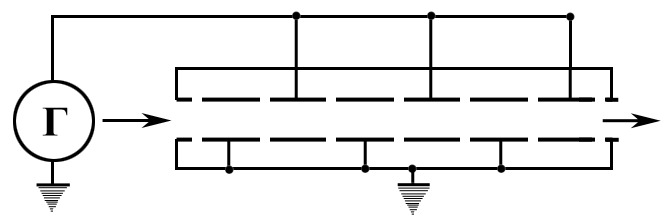 Ответ:  от  min = 2,49 ГГц  до  max = 2,5 ГГц.Дано:а = 0,5 мI = 5 АI1 = 1 Аb = 10 см = 0,1 мРешение:Найти:F ― ?	Решение: